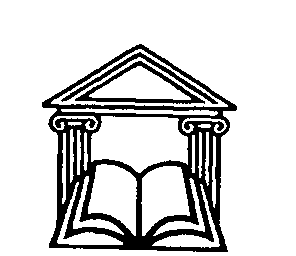 ORDINE DEGLI AVVOCATI DI PESCARARICHIESTA DI APPUNTAMENTO PRESSO GLI UFFICI DELL’ORDINE(da inviare a mezzo e-mail a: segreteria@ordineavvocatipescara.it)LE RICHIESTE SARANNO RISCONTRATE A MEZZO EMAIL DALLA SEGRETERIA DELL’ORDINE CHE PROVVEDERA’ A COMUNICARE DATA E ORA DELL’APPUNTAMENTO, FERMO RESTANDO CHE, OVE POSSIBILE, SARA’ COMUNQUE PRIVILEGIATA LA MODALITA’ TELEMATICA O TELEFONICA PER LA RISOLUZIONE DELLE QUESTIONI POSTE.Autorizzazione al trattamento dei dati personaliAutorizzo il trattamento dei dati personali contenuti nel presente modulo in base all’art. 13 del D. Lgs. 196/2003 ed all’art. 13 GDPR (Regolamento UE 2016/679) ai soli fini della domanda di appuntamento per le informazioni richieste.Data,FIRMA__________________________________________Titolo (Avv./Dott) COGNOME E NOME  (se già iscritti, precisare Foro di appartenenza e anzianità di iscrizione)Titolo (Avv./Dott) COGNOME E NOME  (se già iscritti, precisare Foro di appartenenza e anzianità di iscrizione)Recapito telefonico Recapito e-mailOGGETTO DELLA RICHIESTA:(CON DESCRIZIONE DETTAGLIATA DEL MOTIVO PER CUI SI RITIENE NECESSARIA LA PRESENZA FISICA PRESSO GLI UFFICI DELL’ORDINE E NON POSSIBILE LA MODALITA’ TELEMATICA)OGGETTO DELLA RICHIESTA:(CON DESCRIZIONE DETTAGLIATA DEL MOTIVO PER CUI SI RITIENE NECESSARIA LA PRESENZA FISICA PRESSO GLI UFFICI DELL’ORDINE E NON POSSIBILE LA MODALITA’ TELEMATICA)